Педагогический проект«Сказка в гости к нам спешит»для детей средней группы (4-5 лет)                                                     “И нельзя без сказок нам прожить друзья,                                                     Ведь со сказкой проще нам найти слова                                                     для любимых деток или малыша”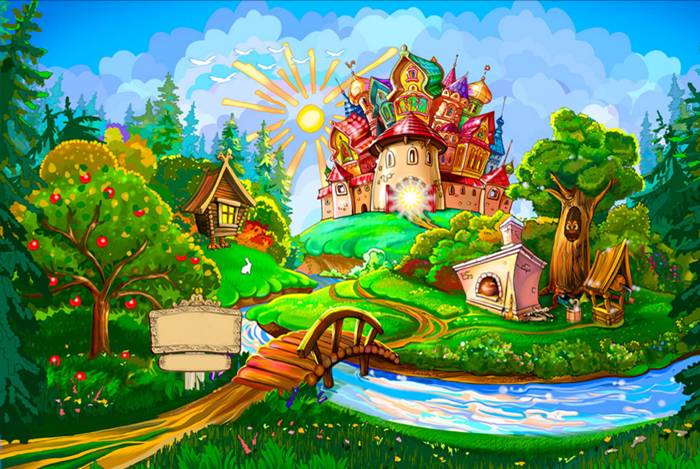 Разработала:                                                                         воспитатель Михайлова С.Н.Санкт-Петербург2015Основание проекта        Дошкольное детство -  очень важный этап воспитания внимательного, чуткого читателя, любящего книгу, которая помогает ему познать окружающий мир и себя в нем, формировать нравственные чувства и оценки, развивать восприятие художественного слова.  Необходимость приобщения детей к чтению бесспорна. Книга совершенствует ум ребёнка, помогает овладеть речью, познавать окружающий мир.Для повышения интереса к книге, любви к чтению нами был разработан проект «Сказка в гости к нам спешит». В процессе данного проекта частично реализуются задачи образовательной области «речевое развитие», «Художественно-эстетическое».Детская сказка - это первая и немаловажная ступень ребёнка к познанию окружающего его мира. Художественные образы и язык, которыми оперируют русские народные сказки, прост и понятен даже маленькому ребёнку. Слушая сказку, ребёнок незаметно подсознательно впитывает жизненно важную для него информацию, способы разрешения различных сложных ситуаций. Посредством сказки легче всего рассказать малышу первые  и самые важные принципы нравственности: что такое «хорошо» и что такое "плохо". Сказки детям дают простор для воображения. Ребёнок приобретает навыки мысленно действовать в воображаемых ситуациях, а это является основой для будущего творчества. Народные сказки учат. Они всегда имеют положительный конец. Добро в них всегда победит, а зло будет наказано. Ребёнок может представить себя положительным героем, ведь в сказках герой всегда будет вознаграждён, а злодей наказан. Добро в сказках представлено не сводом скучных правил и наставлений, а в образах сильных богатырей, смелых принцев, добрых и справедливых волшебников. Сказки способствуют развитию эмоций и нравственному развитию ребёнка.Выбирая первые сказки для малыша необходимо принимать во внимание уровень его психического развития. Сказка не должна пугать ребёнка, а должна приносить пользу. Хорошо если первые сказки будут с красивыми и яркими иллюстрациями - это повышает интерес малыша и улучшает понимание сказки.Трудно переоценить значение сказки в жизни ребёнка. В детской сказке он найдёт всё самое важное и необходимое ему в дальнейшей жизни.Информационная карта1. Цели:Развитие устойчивого интереса к сказке, как к произведению искусства.2. Задачи:Вызвать у детей интерес к книгам, их рассматриванию (вместе со взрослыми и самостоятельно).Расширить представление детей о сказках.Создавать атмосферу эмоционального комфорта, взаимопонимания и поддержки; прививать умение прийти на помощь в трудную минуту.  Развивать традиции семейного чтения.Продолжать формировать книжный уголок: новинками литературы, портретами писателей и художников – иллюстраторов, аудио и видеозаписями, тематическими альбомами, речевым материалом.3. Участники проекта: дети средней  группы, воспитатели, родители.4. Тип проекта: творческий, групповой.5. Продолжительность: 2 недели.6. Ожидаемый результат: пополнение библиотеки книгами по  разделу «Сказки»;изготовление книжек – малышек;изготовление декораций к сказкам, костюмов сказочных героев, атрибутов.разработка конспектов занятий по теме «Сказка»;составление картотек с речевым материалом (стихи, загадки, песни о сказочных героях)7. Презентация проекта: театральная постановка сказки «Теремок»8. Этапы работы:1 этап - подготовительныйОпределение темы (проблемы проекта); вызвать интерес детей и родителей к теме проекта; составление плана-схемы проекта; сбор информации, литературы, дополнительного материала.2 этап – основнойРеализация плана проекта с детьми, родителями, педагогами.3 этап - итоговыйПодведение итогов, анализ ожидаемого результата.План – схема реализации проектаКонспект непосредственно образовательной деятельностипо художественному творчеству (аппликация с элементами рисования) в средней группе «Сказочный теремок»Цель: учить детей передавать в рисунке, аппликации образ сказки; развивать образные представления, воображение, самостоятельность и творчество в изображении и украшении сказочного домика; совершенствовать приемы украшения. Ход занятия.Воспитатель предлагает детям вспомнить сказку «Теремок» и остановиться на том, как медведь разрушил терем и оставил всех зверей без дома.Воспитатель: Сегодня мишка пришел к нам в гости. Но он пришел не просто так – у нас с вами помощи просит. Все мы помним, как нехорошо он поступил в сказке, так? Но мишке стыдно, вот он и просит нас помочь построить новый теремок. Ребята поможем мишке и его друзьям?Воспитатель демонстрирует детям различные варианты домов.Воспитатель: Прежде чем строить любой дом, мы должны представить, каким мы хотим его увидеть. Поэтому сначала мы нарисуем теремок.Воспитатель уточняет форму терема, активизируя словарь детей: прямоугольная стена, треугольная крыша, резные окна, крыльцо или дверь. Детям предлагается украсить сказочный домик. Поощряется изображение деталей, дополняющих рисунок (деревья, небо, солнечные лучи, животные и т. д.)Итог занятия.Готовые работы рассматриваются вместе с детьми, выделяются наиболее интересные работы.Воспитатель: Ну что же, мишутка, доволен ты работой ребят? Они очень старались, потому что знают, как важно помогать друзьям и не оставлять их в беде. А вам, ребята, спасибо!Конспект занятия в средней группе по рисованию животных нетрадиционными способами «В гостях у медвежат».Задачи. Учить детей рисовать животных методом тычка. Закрепить умение рисовать кисточкой разными способами. Развивать умение самостоятельно выбирать цветовую гамму для изображения; Умение правильно пользоваться кистью, салфеткой. Воспитывать желание прийти на помощь. Развивать воображение интерес к изобразительному искусству.Предварительная работа. Рассматривание иллюстраций с изображением животных. Чтение сказки «Три медведя».Материал: альбомный лист, 2 кисточки. Два образца: на одном контур медведя на другом медведь нарисованный методом тычка. Маска медведя, игрушечные мишки.Ход НОДЗагадываю детям загадку:«Летом по лесу гуляет,Зимой в берлоге отдыхает». (Медведь)Ребята, посмотрите, сколько мишек пришло к вам в гости. Давайте подойдем к ним, поздороваемся. Как вы думаете, почему мишки решили прийти к нам в гости? (Ответы детей). Они мне сказали, что пришли искать себе новых друзей. Ребята, давайте поможем мишкам и нарисуем им много друзей. Согласны?Посмотрите на медвежат они все разные. И большие и маленькие. Одни сидят, другие лежат. А есть еще медведи не игрушечные, а сувенирные статуэтки. С ними нужно обращаться очень осторожно, а то они разобьются.А давайте потрогаем медвежат. Какая у них шерсть? (Мягкая, пушистая). А какого цвета медведи? (Разного). Ребята, а какие части тела есть у медведя? Голова. Какой формы? (Круглой). Туловище. Какой формы? (Овальной). А что еще есть у медведя? (Уши, глаза, нос, пасть, лапы). Молодцы!Теперь подойдем к мольберту. Посмотрите на нарисованного медведя. (Обвожу нарисованного медведя по контуру, проговаривая названия частей тела).Как вы думаете, какой кистью мне надо нарисовать медведю шерсть? (Толстой). Правильно толстой и чтобы мишка получился пушистый, я буду рисовать его методом тычка. Каким бы мне цветом нарисовать медвежонка? (Задумываюсь). Я хочу, чтобы он был у меня бежевый. Опускаю сухую кисть в гуашь, убираю излишки о край розетки и начинаю закрашивать медвежонка сначала по контуру (показываю, потом закрашиваю все остальное тело. Надо стараться не выходить за линию контура. Медведь готов. Я могу начать рисовать ему мордочку? (Нет). Почему? (Краска растечется, нужно подождать пока она подсохнет). А что мне нужно сделать с кисточкой? Хорошо промыть и осушить ее о салфетку. Пока мишка сохнет можно начать рисовать травку. Какую кисть мне взять для травы? (Толстую). Каким способом рисовать травку, чтобы она получилась пушистая? (Методом тычка) . А какой кисточкой рисовать мордочку у медведя? (Тонкой). Рисуем кончиком кисти глазки, нос и рот. Лишнюю краску убираем о край розетки. Что надо сделать с кисточкой, когда закончите рисовать? (Хорошо промыть).Садитесь за столы и возьмите в руку сухую толстую кисть. Покажите, как вы будете наносить краску на медведя. Вы подумали какого цвета будет у вас Мишка? (Ответы детей). С чего начать рисовать? (По контуру). Можно сразу нарисовать глаза? (Нет, краска потечет) .Можно начинать рисунок. Макаем кисть в краску. Кто нарисует силуэт медведя, хорошо промывает кисть и просушивает ее о салфетку. Теперь можно набирать зеленую краску и рисовать травку.Физкультминутка.Пока ваш рисунок высыхает, идите ко мне на коврик, а медвежата посмотрят на вас и тоже повеселятся.Три медведя шли домой,Папа был большой-большой,Мама с ним поменьше ростом,А сынок малютка просто.Очень маленький он был,С погремушками ходил.Дзынь-дзынь, дзынь-дзынь,С погремушками ходил.А теперь становитесь в кружок. Поиграем в другую игру. Давайте считалкой выберем ведущего:За стеклянными дверямиСтоит мишка с пирогами.Здравствуй, мишенька, дружок,Сколько стоит пирожок?Пирожок-то стоит триА водить-то будешь ты!Игра. (Ведущий показывает фигуру, другие дети ее повторяют. Ведущий выбирает того ребенка, который по его мнению лучше, за ним повторил, и игра повторяется с новым ведущим. На ведущего надевается маска медведя) .Мишка во кругу стоит,Круг на Мишеньку глядит.Ну-ка Мишка, покажиЧто нам делатьРаз, два, три!Игра повторяется три раза.А теперь садитесь за столы и продолжим рисовать.По мере завершения детьми работ, провожу анализ, отмечая наиболее удавшиеся работы и отмечая ошибки, которые сделали дети.Ребята, теперь давайте спросим у медвежат, понравились ли им новые друзья, которых вы нарисовали. Они говорят, что очень понравились, и они заберут их с собой. А пока медвежата просят остаться в вашей группе до вечера. А мы повесим ваши работы на стенд, чтобы все видели, сколько новых друзей вы нарисовали медвежатам.Пересказ сказки «Курочка ряба»
Цель: помочь детям вспомнить названия сказок «Рукавичка» и «Теремок»; учить связно и выразительно пересказывать хорошо знакомую небольшую сказку «Курочка ряба» без подсказов воспитателя.
Ход занятия.
Воспитатель, обращаясь к детям, говорит, что он очень любит читать и слушать сказки. В сказках, живут добрые и веселые животные, птицы, которые, как люди, умеют разговаривать, хитрить, смеяться, помогать людям и друг другу.
«Есть у меня,— продолжает педагог,— любимые сказки. Например, вот эта. (Показывает обложку известной детям сказки «Рукавичка». Дети называют сказку, делятся о ней впечатлениями, вспоминают ее героев.)
Живет на свете еще одна сказка, которая похожа на «Рукавичку». В ней тоже рассказывается о гостеприимных зверях, которые все поселились в одном домике, а название тому домику (показывает иллюстрацию) — теремок.
Но самая любимая моя сказка... Впрочем, как называется сказка, вы, наверное, догадаетесь сами. Начинается она так: «Жили-были дед и баба, и была у них... («Курочка ряба».) Вы не забыли эту сказку? Сейчас проверим. Жили-были... (повторяет фразу). И что случилось?
Снесла курочка яичко. Яичко не простое — золотое. Дед бил-бил — не разбил, баба била-била — не разбила. Дети! Бил-бил — это сильно бил или бил чуть-чуть? («Сильно бил».) Значит, и рассказывать про это надо так, чтобы все почувствовали, что дед и баба золотое яичко изо всех сил били. Пусть кто-нибудь расскажет про это еще раз. (2—3 выступления.)
Так до сих пор яичко и не разбито? («Разбито».) Как же это случилось?
Разбилось яичко. Дед и баба... что? («Плачут».)
Курочка жалела деда и бабу, утешала их: «Не плачь, дед, не плачь, баба». И рассказывать надо так, чтобы все поняли, какая славная курочка была у стариков: утешала их. (Фразу повторяют 2—3 ребенка.)
Дети! А кто хочет рассказать сразу всю сказку? Рассказывать следует не спеша, выразительно, чтобы и ряба и мышка (достает игрушки), которые прибежали послушать сказку, полюбили ее еще сильней».
Воспитатель привлекает к пересказу прежде всего детей застенчивых или рассказывающих хуже остальных: этим детям легче пересказывать хорошо знакомый текст.
Оценивая рассказ ребенка, воспитатель отмечает как последовательность изложения, так и выразительность речи. В ряде случаев при оценке можно использовать игровой элемент: «Ты так хорошо передал, как курочка утешала деда и бабу, что Ряба придвинулась к тебе поближе».Беседа «По страницам сказок»Цель-Расширить представления детей о видах  сказочного жанра; -Продолжать учить детей  давать оценку поступкам персонажей сказок; -Развивать умение делать обобщения, простейшие умозаключения и выводы;- Развивать  способности творческого самовыражения;-Воспитывать эмоциональную отзывчивость, эмпатию.Предварительная работа:Чтение  сказок  о животных, волшебных, социально-бытовых сказок, рассматривание иллюстраций к сказкам, чтение пословиц, загадывание загадок.  Ход занятия.Прослушивание  песни  «Приходи сказка». Воспитатель.  Как вы думаете, о чем мы сегодня будем говорить?  Дети отвечают.  О сказках. Воспитатель: Что такое сказка?  Какие бывают сказки? Дети отвечают. Воспитатель:  Сказка —  это  рассказ о вымышленных событиях, о том, чего  на свете не бывает.   Сказки к нам пришли из глубины веков.  Их сочиняли люди и рассказывали друг другу, а потом их стали  собирать и записывать.  Так сказочные  истории дошли до нас. Веселые и грустные, страшные и смешные сказки знакомы всем людям с детства.  Существует три  вида русских народных сказок: волшебные, бытовые и детские сказки о животных. Ребята,  приглашаю вас совершить  увлекательное путешествие в этот волшебный  сказочный мир.   Сейчас я проверю, насколько хорошо вы знаете сказки.Игра: «Угадай и назови»Воспитатель загадывает  загадку, а дети называют  сказку. Воспитатель: Если б Петя-простота не выглянул в окошко,                               Не унесла б его лиса  за темные леса.                                  («Кот, лиса и петух») Девочка зашла в избушку,Видит, стоит стол, три стула.На каждом стуле посидела,Мишуткину похлебку съела.(«Три медведя») Хитрая плутовка отправила его  ловить рыбу хвостом.Хвост примерз, и в результате он остался без хвоста.(«Лисичка-сестричка  и волк»)Мама деточек учила,дверь чужим не открывать,не послушались детишки и попали к волку в пасть. («Волк и семеро козлят»)
          На болоте оба жили,Друг к другу свататься ходили,Но не смогли договориться,Упрямство свойственно и птицам.(«Журавль и цапля») Воспитатель: Кто  герои этих сказок?  Дети отвечаютВоспитатель: Сказки, где главными героями выступают волк, лиса, заяц, медведь, кот, птицы, рыбы называются  сказками  о животных. Чем отличаются  сказочные персонажи  от настоящих животных?Дети отвечаютВоспитатель:     Звери в сказках умеют говорить, ведут себя как люди, от других животных отличаются хитростью, сообразительностью. Какие вы еще знаете сказки о животных?Дети отвечают.Воспитатель: Какая  в сказках лиса (медведь, заяц, волк)? Дети отвечают.Воспитатель: Лиса хитрая, волк глупый и жадный, медведь доверчивый, заяц трусливый. Какие дурные качества  характера высмеиваются и осуждаются в этих сказках?   Какие положительные черты характера прославляются?   Дети отвечают  Воспитатель:  В сказках высмеивается лень, глупость, трусливость, хитрость, жадность, ложь, а дружба, доброта, трудолюбие, честность помогают героям выйти из самых сложных ситуаций. Воспитатель:  О забавных случаях из жизни сейчас сочиняют анекдоты, а наши предки сочиняли сказки и назывались эти сказки бытовыми.  Бытовые сказки похожи на сказки о животных.В них  также рассказывалось  о каких-то ситуациях  только из жизни людей, их каждодневных занятиях, о горе и о радости.   Бедных людей  часто обижают богатые и злые и чтобы добиться справедливости,  главному герою приходиться проявить ум, смекалку, хитрость.  В этих сказках  злобу, жадность и глупость побеждают не волшебство, а доброта, смелость, находчивость и чувство юмора.   Героями бытовых сказок могут быть люди и животные.Игра: « Найди иллюстрацию  сказки, к которой подходит пословица».«Крупу жалеть — и каши не сварить»  («Каша из топора»).«Глупый киснет, а умный всё промыслит»  («Как мужик гусей делил»). «На вид простак, а в душе хитряк»   («Мужик и медведь»). Каким показан в сказке богатый, а каким бедный?Дети отвечают.Воспитатель:  Богатый – скупой, глупый и жадный, а бедный трудолюбивый, честный, добрый. Физкультминутка.  Девочка по лесу шла,              дети шагают на месте И на домик набрела,                соединяют руки над головой домиком Видит, что хозяев нет.             Потянуться на носочках, головку вытянуть вперед На столе стоит обед.                Левую руку сжать в кулачок, сверху            положить правую ладонь Из трёх чашек похлебала,      показать, как кушают В трёх постелях полежала.     Ладошки сложить вместе под щечку Воспитатель:   Самые древние сказки – это волшебные сказки.   Они начинаются словами: « В тридевятом царстве, в тридесятом государстве, жили-были…».   В  волшебных сказках происходит  превращение.Назовите сказки с элементами превращения.Дети отвечают.Воспитатель:   С какими нечистыми силами там сражается герой?    Дети отвечают. Воспитатель:  С Бабой- Ягой, Кощеем Бессмертным герой  сражается  не в одиночку, на помощь герою приходят чудесные помощники  и волшебные предметы.  Какие животные выступают в роли чудесных помощников? Дети отвечают.Воспитатель: В роли чудесных помощников могут выступать животные – конь, волк, птицы, рыбы.Игра: «Из какой сказки волшебный предмет?»   Воспитатель:   В конце волшебных  сказок  герой одерживает победу над нечистыми силами. Почему?  Дети отвечают.Воспитатель:  Главный герой — сильный и добрый, а если и совершает ошибки, то исправляет их, пройдя испытания.  Добро вознаграждается, а зло наказывается.  Герой  волшебной сказки должен пройти через  испытания,  которые каждый раз все становятся труднее и труднее. Чему учат сказки?  Что может  произойти с человеком, если он поступает плохо?           Дети отвечают.Воспитатель: Сказки учат смелости, доброте, как правильно себя вести.  Из сказок мы узнаем,  что с человеком может случиться беда, если он совершает плохие поступки.  Помните, ребята, недавно мы с вами читали сказки «Царевна-лягушка», и «Золушка», а теперь давайте представим, что было, если бы главные герои этих сказок повели себя по-другому.Проблемная ситуация.«А если бы  Иван-Царевич из сказки «Царевна-лягушка» не был бы таким нетерпеливым,  и не сжег лягушечью шкуру то…….».  Воспитатель: В волшебных сказках у героев были  предметы, которые помогали им в трудную минуту. Сейчас каждый из вас вылепит свой волшебный предмет и расскажет, что он хотел бы у него попросить. Звучит песня: «В мире много сказок»  поэт  Ю.Энтин,,  композитор А.Рыбников.Рассказы детей о том, что они попросили бы у волшебного предмета. Воспитатель:   Вот мы и побывали с вами в сказочной в стране.  Сказки учат нас добру. Кто слушает сказки, становится умным, добрым и справедливым.ДРАМАТИЗАЦИЯ СКАЗКИ «Теремок» в средней группе «Развлечение»Цель.Формировать у детей живой интерес к театрализованной игре.Побуждать детей к активному участию, использовать все окружающее пространство. Развивать речь и двигательную активность детей, имитационные навыки.Учить выразительно произносить фразы, развивать актерские способности.Способствовать созданию положительных эмоциональных переживаний детей и родителей от совместной театрализованной деятельности.Предварительная работа: Чтение русской народной сказки "Теремок”; рассматривание иллюстраций к сказке, показ сказки на фланеллеграфе.Атрибуты : Теремок, костюмы, лавочки.Сказочница:Здравствуйте, детишки!Девчонки и мальчишки!Рада видеть всех сейчас.Ведь давно ждала я вас.Я добрая сказочница.Вот пришел и сказки час,Он зовет в театр нас.Вы садитесь, не стесняйтесь,Поудобнее располагайтесь.Представьте, что вы все сегодня разные звери.Всем ли видно, всем ли слышно?Приготовьте ушки, глазки,Расскажу сейчас вам сказку.А расскажу я вам, сказку - про теремок, который нашли звери в лесу.Стоит в поле теремок, теремок - Он не низок, не высок.Кто, кто в теремочке живет?Кто, кто в невысоком живет?Никто не отвечает.Вдруг из-за угла слышится:Мышка: Пи-пи-пи.Сказочница: Кто ты?Мышка: Я Мышка - норушка. Ой, какой красивый теремок! А кто в нем живет? Сказочница: Да никто не отвечает, наверное, никто.Мышка: Тогда я буду в нем жить.(Входит в теремок).Сказочница: И стала Мышка жить в теремке.Вот по полю Лягушка-квакушка  бежит. Остановилась у дверей и кричит. Лягушка: Ква-ква-ква! Кто, кто в теремочке живет, кто, кто в невысоком живёт?Кто в невысоком живет?Мышка: Я, Мышка - норушка! А ты кто?Лягушка: Я лягушка-квакушка, зелёная да маленькая. Глаза большие пребольшие. Я хорошо прыгаю. Мышка: Ой, какая ты забавная, иди к нам жить!Сказочница: Прыгнула Лягушка к мышке в теремок. Стали они жить - поживать, песни распевать.Сказочница: Вот по полю-полю Зайка бежит. У дверей остановился и стучит.Заяц: Ой, какой красивый теремок. Кто, кто в теремочке живет, кто, кто в невысоком живёт?Мышка: Я, Мышка-норушка!Лягушка: Я, лягушка-квакушка! А ты кто?Заяц: Я, Зайка-побегайка - длинные ушки, короткий хвост.Мышка и Лягушка: Милости просим, иди к нам. Будем вместе жить и играть. Заяц: Я рад с вами жить! Давайте поиграем в игру «Зайка»Зайка беленький сидит,Он ушами шевелит.Вот так, вот так Он ушами шевелит.Зайке холодно сидеть,Надо лапочки погреть Хлоп, хлоп, хлоп, хлоп,  Надо лапочки погреть.Зайке холодно стоять Надо Зайке поскакать - Скок, скок, скок, скок,Надо Зайке поскакать.Кто-то Зайку испугал, Зайка прыг - и убежал.Сказочница: Заяц скок в теремок! Стали они втроём жить.
Идёт лисичка-сестричка. Постучала в окошко и спрашивает:
Лисичка— Терем-теремок! Кто в тереме живёт?
Мышка:— Я, мышка-норушка.
Лягушка:— Я, лягушка-квакушка.
Заяц:— Я, зайчик-побегайчик.
Вместе— А ты кто?
Лисичка — А я лисичка-сестричка.
Вместе — Иди к нам жить!
Сказочница: Забралась лисичка в теремок. Стали они вчетвером жить. Прибежал волчок-серый бочок, заглянул в дверь, и спрашивает:
Волчок-серый бочок — Терем-теремок! Кто в тереме живёт?
Мышка:— Я, мышка-норушка.
Лягушка:— Я, лягушка-квакушка.
Заяц:— Я, зайчик-побегайчик.
Лисичка — Я, лисичка-сестричка.
Лисичка — А ты кто?
Волчок-серый бочок — А я волчок-серый бочок.
Лисичка — Иди к нам жить!
Сказочница: Волк и влез в теремок. Стали впятером жить.
Вот они все в теремке живут, песни поют.Сказочница: Милые звери, кто же забыл сегодня в нашу сказку придти? (Медведь).На улице зима, долго спит Медведь, всю зиму. Не будем мишку будить, а то встанет он сердитый!А вот и сказке моей пришел конец,А кто участвовал в ней - молодец!          Консультация для родителей                «Воспитание сказкой»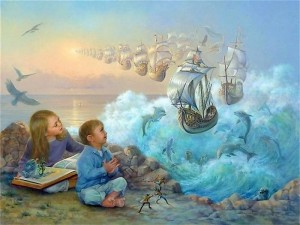 «Что за прелесть эти сказки!»- восклицал А.С. Пушкин.Произнесите эти волшебные слова: «Почитаем сказку….», и ребенок  тут же подбежит к вам и приготовится слушать Вас.В каждой сказке своя мораль, каждая освещает какую-то новую ситуацию , с которой  подрастающему человечку придется столкнуться в реальной жизни. Просто задавайте ребенку вопросы и вместе ищите ответ. Можно поиграть в игру «Полезные сказочные советы». Берете  какую-то сказку, и — кто больше советов найдет?  Берете какой-то полезный совет, и кто больше сказок назовет, где он встречается?Одна мама рассказывала, как ее дочка воспользовалась подсказкой из сказки. В дворовой  песочнице ее девочка была самой маленькой, и вечно кто-нибудь отбирал у нее то совочек, то ведерко. И тут мама купила сказки «Кот, петух и лиса»  и  «Зайкина  избушка». Прочитала, обсудили, даже поиграли. Мама старалась беседовать по сказке и строить игру  так , чтобы  дочка научилась звать на помощь, постоять за себя.Когда малышка снова оказалась в песочнице и ее снова стали толкать, она завизжала прямо  в уши обидчикам изо всех сил. Больше на нее не нападали. Вот так сказка помогла.Читать сказку нужно так, чтобы ребенок сопереживал  поступкам героев, с восторгом воспринимал добро и всей душой противился злу.Сказка помогает  формировать речь ребенка, его эмоциональную жизнь, воспитывает умение удивляться разнообразию мира, развивает воображение и фантазию. Мудрость, заложенная в сказках, воспитывает у детей уважительное отношение к окружающим людям.Если рядом Сказка, то ребенок стремится стать лучше, учится понимать и любить все живое, познает окружающий мир, пробует сочинять свои собственные сказки, знакомится с трудными правилами и понятиями, съедает «волшебное лекарство», с радостью и без  капризов укладывается спать.Дети очень любят слушать сказки, расширяющие их познания и кругозор, показывающие, что помимо реального существует и волшебный мир. Именно через сказки, обращенные  к  сердцу, ребенок получает глубокие знания о человеке, его проблемах и способах их решения. Вспомним, как в реальной жизни люди сталкиваются с добром и злом. Форма  воспитания этих понятий для взрослого не является образной. Детям необходима игра воображения. Детское понятие о добре предстает в  сказке в виде богатыря, рыцаря, принца, воплощающего силу и храбрость, доброй волшебницы или феи, которые всегда могут прийти на помощь. В сказках повествуется о чувствах  героев , а не о внешних событиях , и разворачивающееся  в них действо часто противоречит обычной реальности.  Ребенок, услышав и представив  казочные образы, легко учится понимать внутренний мир героев, сопереживать им, верить в силы добра, обретает уверенность в себеСказки ни в коей мере нельзя рассматривать только как приятное, доступное детям занятие . С помощью сказок можно воспитывать ребенка, помогать преодолевать негативные стороны его формирующейся личности . Например, жадному  эгоистичному ребенку полезно послушать сказку « О  рыбаке и рыбке», «О трех жадных  медвежатах»; пугливому и робкому – «О  трусливом  зайце»; шаловливому и доверчивому помогут «Приключения Буратино», капризуле – «Принцесса на горошине», активному и подвижному непоседе – «Кот в сапогах», сказки о храбрых богатырях и рыцарях, посвятивших жизнь подвигам во имя людей.Постарайтесь понять эмоциональную проблему Вашего малыша (страх, одиночество, неуверенность, грубость и другие черты). Задумайтесь, почему он тревожен, агрессивен, капризен – и сочините сказку, где герои, их приключения и подвиги будут помогать решать ребенку его существенную проблему. Придумайте фантастическое существо, пусть оно по сказочному сюжету преодолевает все трудности. Ваш ребенок сам почувствует помощь и найдет выход из травмирующей его ситуации.Рассказывая малышу сказку. Обязательно придумайте хороший финал. Сочиняйте только те сказки, которые близки и понятны именно вашему ребёнку.№ п/пМероприятияРабота с детьмиРабота с детьми1.1Цикл тематических занятий:Пересказ сказки «Курочка ряба»Рисование «В гостях у медвежат»Аппликация «Сказочный теремок»Беседа «По страницам сказок»1.2Чтение сказок: «Теремок» обр. Булатова; «Зимовье зверей» обр. Афанасьева; «Лисичка-сестричка и серый волк»; «Три поросёнка» английская сказка; «Лиса и Ёж» румынская сказка; «Два жадных медвежонка» венгерская сказка; «Золушка» Ш. Перро; «По щучьему веленью», «Мужик и медведь», «Заяц хваста», «Петушок-золотой гребешок» обр. А. Толстого; «Лисичка со скалочкой» обр. Булатова.Загадывание загадок о сказочных героях.1.3Рассматривание иллюстраций разных художников к сказкам1.4Встреча в видеосалоне (просмотр мультфильмов по теме)1.5 Театрализация сказки «Теремок»1.6Прослушивание сказок в аудиозаписи: «Госпожа метелица», «Мороз Иванович», «Солнце, мороз и ветер».1.7 Включение дидактических игр в режимные моменты: «Разрезные картинки», «Составь портрет сказочного героя», кубики собери картинку по сказкам: «Репка», «Теремок».1.8 Сюжетно-ролевая игра «Театр»1.9Творческая мастерская: Предложить детям раскраски на тему сказки; рисование сказочных героев; предложить детям пластилин для свободного творчества по данной теме1.10Прослушивание аудиозаписей: «Приходи сказка», «В мире много сказок»Работа с родителямиРабота с родителями2.1 Оформление папки – передвижки «Воспитание сказкой»2.2Оформление книжек – малышек по сказкам2.3 Выставка детских работ.Программно методическое обеспечениеПрограммно методическое обеспечение3.1 Составление картотек с речевым материалом (стихи, загадки, песни о сказочных героях)3.2Разработка конспектов тематических и интегрированных  занятий по теме «Сказка».3.3Подбор иллюстративного материала художников к сказкам4. Создание организационно – педагогических условий4. Создание организационно – педагогических условий4.1 Оформление  «Уголка книги»4.2 Изготовление декораций к сказкам, маски сказочных героев, атрибутов.